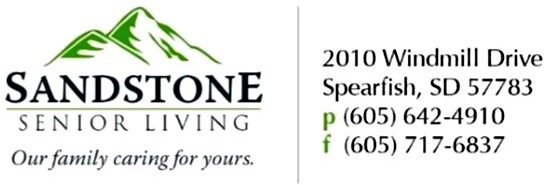 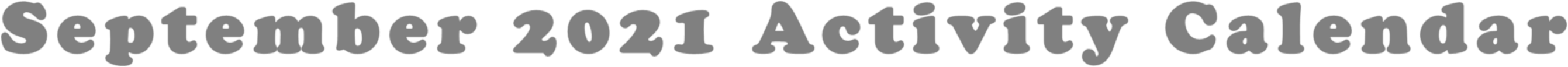 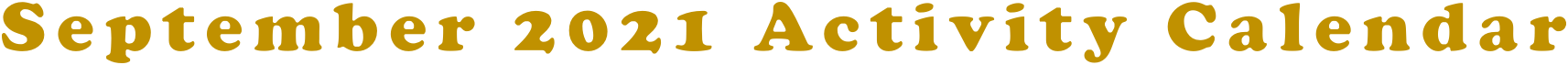 SUNDAYMONDAYTUESDAYWEDNESDAYTHURSDAYFRIDAYSATURDAY1234LL 10am FitnessLL 10am FitnessLL 10am FitnessUL 10am BingoUL 1:15 Pastor Schutz Church ServiceUL 2pm BingoUL 2pm Lets Paint Bird House’sLL 3pm Movie Nanny McPheeUL 2:30 & LL 3:00Labor Day Happy HourBeauty Shop567891011UL 9am ChurchLL 2pm ChurchUL 3pm Netflix Movie LL 3pm Netflix MovieLL 10am FitnessLabor Day Luncheon Thank you to all our staffUL 10am Labor Day BingoLL 10am FitnessLL10am BingoUL 3pm Social You Scream, I Scream,We all Scream for Ice creamLL 10am FitnessUL 1:15 Pastor Schutz Church ServiceUL 2pm BingoLL 10am FitnessUL 2pm Birthday Social Happy Birthday to Lelia, Lee & VerlaLL 10am FitnessUL 2:30 & LL 3:00Grandparents Day Happy HourBeauty ShopUL 10am BingoLL 3pm Great Singers12131415161718UL 9am ChurchLL 2pm ChurchUL 3pm Netflix Movie LL 3pm Netflix MovieGrandparents DayLL 10am FitnessLL 2pm Lets get Crafty Water Color LeavesUL 3pm Music of the 1920’sHappy Birthday LeeLL 10am FitnessUL 1:30 Fall Pumpkin Craft& Pumpkin Spice Latte’s LL 3pm Movie and Latte’sLL 10am FitnessUL 1:15 Pastor Schutz Church ServiceLL 3pm Music and Snack TimeHappy Birthday VerlaLL 10am FitnessLL 10:30 Lets Get Crafty Ribbon Dowl Flags.UL 3pm Movie and PopcornLL 10am FitnessUL 2:30 & LL 3:001950’s Happy HourBeauty ShopUL 10am Bingo19202122232425UL 9am Church LL 2pm ChurchLL 10am FitnessLL 10am FitnessLL 10am FitnessLL 10am FitnessLL 10am FitnessUL 10am BingoLL 3pm Movie  I love LucyUL 3pm Movie  Our PlanetLL 1:45 Movie “The Alamo”UL 2pm BingoLL 1:30pm OctoberfestCrafts and SnacksUL 3pm Great Singer MusicUL 1:15 Pastor Schutz Church ServiceUL 2pm BingoAutumn BeginsUL 2:00 &LL 2:30Resident Council MeetingUL 2:30 & LL 3:00Autumn Cookies and PunchBeauty Shop2627282930UL 9am Church LL 2pm ChurchLL 3pm 1950’s MusicUL 3pm Movie I Love LucyLL 10am FitnessUL 1:30 Bible Study With Laura CampbellLL 2pm BingoLL 10am FitnessUL 1:45 Lets Play Scrabble LL 3pm Casper and cookiesLL 10am Fitness1:30 Spearfish Canyon Drive (Weather Permitting)Happy Birthday LeliaLL 10am FitnessUL 1:45 Felt Turkey Crafts LL 3pm Fall Movie Time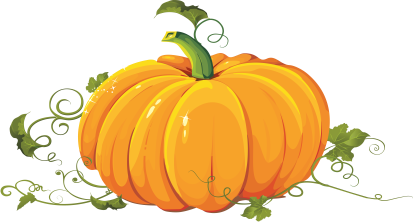 HAPPY FALL YA’LL